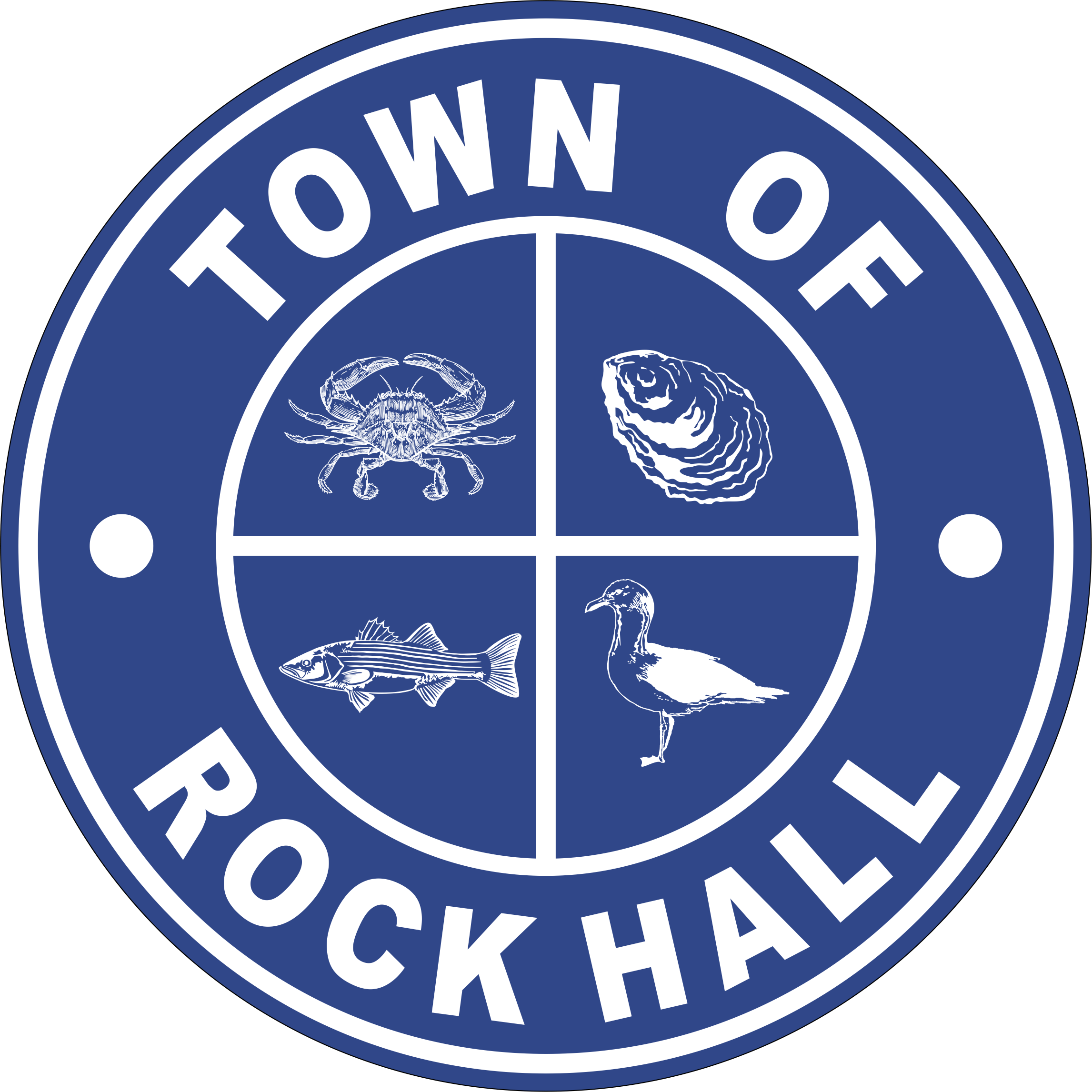 MAYOR & COUNCIL REGULAR BUSINESS MEETING MINUTESJuly 8, 2021***Meeting minutes are transcribed in a summarized format. For full discussion and further detail of the meeting you can view the streamline video at the following link:  http://townhallstreams.com/locations/rock-hall-md.They are also available at Town Office***Mayor Jacobs called the meeting to order at 6:00 p.m.  In attendance were Vice Mayor Jones, Councilmember Cook, Councilmember Edwards, Councilmember Collyer, Town Manager Resele, and Police Chief Dempsey.  AgendaVice Mayor Jones made a motion to approve the agenda as amended.  Councilmember Cook seconded the motion. All in favor.  Motion carried.MinutesCouncilmember Cook made a motion to approve the Regular Business Meeting Minutes for June 10, 2021.  Vice Mayor Jones seconded the motion.  All in favor.  Motion carried. CorrespondenceMayor Jacobs thanked the Post Office for establishing mailbox services to the 14 houses on Henry Avenue.Administrative Reports Police Chief Dempsey gave the police report. (*) Mayor Jacobs thanked Chief Dempsey for all their hard work at the Parade and Fireworks.Streets and Sanitation Set up Town for July 4th Parade.Painted cross walks and parking spacing lines.Repaired water meter pit on South Main Street.Working with construction company for Automated Meter installations.New equipment to help with road repairs was delivered.The Council also talked about the Brush Pile and will discuss further at the August 2nd Meeting.Water Operations Chorine Scale installed and calibrated.Working with contractors to install meter pit on Route 20.Waiting on delivery of new meters.GMB did site visit last week for information gathering to use in PER.Sewer Plant OperationsEffluent Pump repaired and installed.Lagoon bank stone reinforcement continuing.Digester blower sent out for estimate of repair.Waiting on diffusers for digesters (back ordered).Waiting on drying bed filter blocks (back ordered).Parks & RecreationParade went well.Going to start on the Christmas Baskets.Want to have a couple of movie nights.Next Meeting will be Monday, July 19th at 7:00 p.m.Planning and ZoningNothing new.Still working on getting the Website updated.Museum BoardMayor Jacobs stated that Robert Forloney’s contract for Phase 1 in the amount of $4,320.00 needs to be signed.Councilmember Cook made a motion to approve the contract for Phase 1 in total amount of $4,320.00.  Councilmember Collyer seconded the motion.  All in favor.  Motion carried.The Museum Board has been awarded a $10,000.00 grant from MHAA.The Museum Board was also awarded a $5,000.00 grant from The Robert Schumann Foundation to be used for Strategic Plan on Manage Museum Collections.  There is an acknowledgement of receipt and consent to terms that needs to be signed.Vice Mayor Jones made a motion to accept the grant.  Councilmember Collyer seconded the motion.  All in favor.  Motion carried.Museums of Kent will be granting $3,000.00 to the Rock Hall Museum.The Smithsonian has decided they would like Rock Hall to be a host Town in their traveling exhibit April 29, 2022 through June 9, 2022.Communication BoardNothing new.Transportation   Nothing.Ethics BoardNomination consideration will be during a Closed Session.Other OrganizationThe Fire Company received a $50,000.00 grant for a Fire Rescue Boat but still needs for fund.Kent County Parks & Recreation is doing a 5-year Comprehensive Plan update.Special Events PermitRHVFC Bike Fest10/23/2021 – need a county permit.RHVFC Scrapple Festival 8am-4pm.Reading with Dogs Kent Co Library 7/21/2021 11am to 12pm Civic Center.Author and Illustrator Kent Co Library 7/31/2021 2pm to 3pm Civic Center.RHVFC Rockfish Tournament 6/11 – 6/12 2022 9am to 4pm. - CanceledOld BusinessRecipients of the Repurposed Grants are:Fresh Start, Hair Net, The Hickory Stick, Sweet Cheeks and Baycraft Printing.Councilmember Cook made a motion to approve the grant distribution for the five businesses listed above.  Vice Mayor Jones seconded the motion.  All in favor.  Motion carried.Bond Financing & Refinancing Line of Credit – RFP Status UpdateThere was a discussion.  Need to talk to Chesapeake Bank again.Town Hall Evaluation and Discussion of OptionsThere will be three contractors to view site tomorrow and next week (KRM, EDiS and Willow Construction).Kent County Library discussion about opening.Will continue to discuss this further at the August 2nd meeting.Grants USDA – Streets Equipment.$250,000.00 for the Civic Center.CDBG – the application round will open again in August.Hotel Tax Revenue Mayor Jacobs talked about this but nothing happened.American Rescue Plan (ARP) UpdateApplication was filed.New Business Introduction of Ordinance No. 2021-07 – 25% Water & Sewer Rate IncreaseFor the purpose of amending Chapter 102 9Fees) of the Code of the Town of Rock Hall to increase municipal water and sewer usage rates by 26 percent effective July 1, 2021; providing that the title of the Ordinance shall be deemed a fair summary, and generally relating to municipal water and sewer usage in the Town of Rock Hall.Choptank Health CareMayor Jacobs talked about the Choptank Health Care coming to Chestertown and hopefully providing services to Rock Hall.Potential Line Item FY22 Budget AdjustmentsNothingDeferred Revenue/Restricted CashTabledEFQ – AuditorsTabledNext Meeting Dates  Monday, August 2, 2021 – Utilities Board Meeting and Mayor & Council Regular Workshop Meeting.Thursday, August 12, 2021 – Mayor & Council Regular Business Meeting.Special Workshops – if needed – TBDBuilding Discussion/PlansClosed SessionVice Mayor Jones made a motion to recess into closed session at 9:24 p.m. under General Provisions Act.  3-305(b)(1) “To discuss the appointment, employment, assignment, promotion, discipline, demotion, compensation, removal, resignation, or performance evaluation of appointees, employees or officials over whom this public body has jurisdiction; any other personnel matter that affects one or more specific individuals.”  Councilmember Collyer seconded the motion.  All present in favor. Motion carried.Actions taken:  NoneAdjournmentMotion to adjourn the Regular Business Meeting at 9:51 p.m. was made by Councilmember Collyer.  Councilmember Cook seconded the motion.  All in favor.  The motion carried.(*) See Town Manager’s, Financial and the Police Report for further details.Respectfully Submitted:							______________________________							Cheryl M. Butler							Approved by:							______________________________							Dawn Jacobs, Mayor			                                        _______________________________							Carolyn Jones, Vice Mayor							______________________________							Timmy Edwards, Councilmember  							______________________________							Eleanor Collyer, Councilmember							______________________________							James Cook, Councilmember